              БАШКОРТОСТАН  РЕСПУБЛИКАҺы                                           РеспУБЛИка БАШКОРТОСТАН    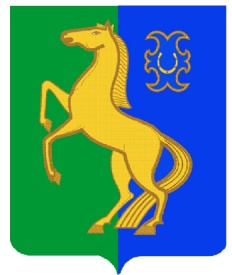                   ЙƏРМƏКƏЙ РАЙОНЫ                                                                  Администрация  сельского                                                                                  МУНИЦИПАЛЬ РАЙОНЫНЫҢ  РəтамаҠ                                     Поселения  Рятамакский  сельсовет                                ауыл  советы ауыл                                                              муниципального  района                                    билəмəҺе  хакимиəте                                                            Ермекеевский  район             452181, Рəтамаҡ а.,  Коммунистиҡ.ур.28                                          452181,с. Рятамак, ул. Коммунистическая,28                       т. (34741) 2-66-37                                                                                                 т.(34741)2-66-37                         ҠАРАР                                          № 23                            ПОСТАНОВЛЕНИЕ                            «05» август 2020 й.                                                                  «05» августа 2020 г. Об утверждении муниципальной Программы«Развитие малого и среднего предпринимательствав сельском поселении Рятамакский сельсоветмуниципального района Ермекеевский район РеспубликиБашкортостан на 2020 год и плановый период 2021-2022 годы»      В соответствии с Федеральным законом от 24.07.2007 № 209-ФЗ «О развитии малого и среднего предпринимательства в Российской Федерации»                                            ПОСТАНОВЛЯЮ:1. Утвердить муниципальную программу «Развитие малого и среднего предпринимательства в сельском поселении Рятамакский сельсовет муниципального района Ермекеевский район Республики Башкортостан на 2020 год и плановый период 2021-2022 годы» (прилагается).2. Обнародовать настоящее постановление на информационном стенде в здании администрации сельского поселения Рятамакский сельсовет муниципального района Ермекеевский район Республики Башкортостан по адресу: Республика Башкортостан, Ермекеевский район, с. Рятамак, ул. Коммунистическая, 28  и разместить на официальном сайте администрации сельского поселения Рятамакский сельсовет в сети Интернет.3. Контроль  за  исполнением  настоящего  постановления  оставляю  за  собой.Глава сельского поселения                                    И.В.Калимуллин Утвержденопостановлением главы   сельского поселения Рятамакский  сельсовет муниципального района  Ермекеевский район Республики Башкортостан              от  05 августа 2020 г. № 23 Муниципальная программа « Развитие малого и среднего предпринимательства в сельском поселении Рятамакский сельсовет муниципального района Ермекеевский район Республики Башкортостан на 2020 и плановый период 2021-2022 годы »ПАСПОРТ1. ПОНЯТИЯ И ТЕРМИНЫСубъекты малого и среднего предпринимательства - хозяйствующие субъекты (юридические лица и индивидуальные предприниматели), отнесённые в соответствии с условиями, установленными Федеральным законом от 24.07.2007 № 209-ФЗ « О развитии малого и среднего предпринимательства в Российской Федерации», к малым предприятиям, в том числе микро предприятиям и средним предприятиям.Субсидирование процентной ставки – денежная компенсация части расходов по уплаченным процентам при пользовании субъектами малого и среднего предпринимательства кредитами коммерческих банков и лизинговых компаний.2. СОДЕРЖАНИЕ ПРОБЛЕМЫ И ОБОСНОВАНИЕ НЕОБХОДИМОСТИ ЕЕ РЕШЕНИЯ ПРОГРАМНЫМ МЕТОДОММалое и среднее предпринимательство является важной составной частью современной рыночной экономики. Развитие малого и среднего предпринимательства в социальном аспекте это — занятость и новое качество жизни населения, обеспечение граждан необходимыми им товарами и услугами, формирование среднего класса и демократических институтов гражданского общества, реализация муниципальных социальных программ. На сегодняшний день на территории сельского поселения Рятамакский сельсовет муниципального района Ермекеевский район Республики Башкортостан работает 9 индивидуальных предпринимателей.Лица, занимающиеся предпринимательской деятельностью, зарегистрированы как индивидуальные предприниматели, и занимаются торгово-закупочной деятельностью, хлебопечением. Недостаточная муниципальная поддержка в отношении малого и среднего предпринимательства сдерживает социально-экономическое развитие поселения. Сегодня главным инструментом регулирования развития малого и среднего предпринимательства является система налогообложения в виде единого налога на вмененный доход и арендная плата за землю и муниципальные помещения.Основными проблемами малого бизнеса являются:-недостаточное развитие муниципальной политики в отношении малого и среднего предпринимательства;-нестабильная налоговая политика;-административные барьеры при регистрации и ведении предпринимательской деятельности;-высокая стоимость финансовых ресурсов и ограниченный спектр финансовой поддержки предпринимателей (т.к. не разработан механизм предоставления льгот банкам, лизинговым и страховым компаниям, обеспечивающим кредитно-инвестиционное обслуживание субъектов малого предпринимательства, не развита система гарантирования и страхования кредитов);-сложность доступа к объектам недвижимости;-низкая социальная защищенность предпринимателей и наемных работников;-невысокая активность субъектов малого предпринимательства в решении социальных проблем;-недостаток информационно-консультационного обеспечения.В связи с этим необходимо использовать системный подход к вопросам поддержки малого и среднего предпринимательства, основанного на реализации муниципальной целевой программы, его потребностей, проблем, уровня развития его в различных отраслях и учетом возможности использования имеющихся природных биоресурсов. К решению данного вопроса необходимо подходить комплексно. Привлекать заинтересованные организации, осуществлять подготовку кадров.Также для решения проблемы поддержки малого и среднего предпринимательства необходимо всестороннее взаимодействие органов власти и бизнеса, что позволит рассмотреть данный вопрос с разных точек зрения, и поможет выработать оптимальные решения.Муниципальная поддержка позволит:-повысить доступ к финансовым ресурсам при помощи субсидирования процентной ставки по кредитам;-оказать помощь начинающим предпринимателям в обучении или повышении образовательного уровня действующим предпринимателям через обучающие семинары, действующие на базах областных структур, через информационную поддержку;-популяризировать предпринимательскую деятельность в молодежной среде через проведение различных конкурсов.Основным инструментом реализации муниципальной политики по поддержке малого и среднего предпринимательства для сельского поселения Рятамакский сельсовет муниципального района Ермекеевский район Республики Башкортостан является программа «Развитие малого и среднего предпринимательства в сельском поселения Рятамакский сельсовет муниципального района Ермекеевский район Республики Башкортостан на 2020 год и плановый период 2021-2022 годы». Программа включает в себя комплекс мероприятий, направленных на создание благоприятных условий для дальнейшего развития малого и среднего предпринимательства в муниципальном образовании.3. ОСНОВНЫЕ ЦЕЛИ И ЗАДАЧИ ПРОГРАММЫОсновной целью Программы является создание благоприятных экономических, правовых, организационных условий для развития и повышения устойчивой деятельности малого и среднего предпринимательства  сельского поселения Рятамакский сельсовет муниципального района Ермекеевский район Республики Башкортостан в качестве одного из источников формирования местного бюджета, создания новых рабочих мест, повышения уровня и качества жизни населения.Достижение поставленной цели требует решение следующих задач:Определение приоритетов муниципальной политики администрации сельского поселения Рятамакский сельсовет муниципального района Ермекеевский район РБ в отношении малого и среднего предпринимательства, направленной на эффективное использование предпринимательского потенциала населения и повышение престижа предпринимательской деятельности;Совершенствование нормативно-правовой базы для развития и поддержки малого            и среднего предпринимательства; 	Развитие кредитно - финансовых механизмов и внедрение финансовых технологий, направленных на развитие малого и среднего предпринимательства  (микрокредитование, субсидирование, предоставление поручительств, инвестиций за счет средств паевого инвестиционного фонда);Информирование предпринимателей и желающих открыть свое дело о государственной поддержке, о российском опыте в сфере развития малого и среднего предпринимательства;Участие в создании положительного имиджа малого и среднего предпринимательства;Развитие молодежного предпринимательства, поддержка начинающих предпринимателей, а также безработных граждан, желающих организовать собственное дело.4. СРОКИ И ФОРМЫ РЕАЛИЗАЦИИ ПРОГРАММЫПрограмма рассчитана на 2020-2022 годы. Мероприятия будут выполняться в соответствии со сроками согласно приложению к Программе. С учетом происходящих изменений мероприятия могут быть скорректированы в установленном порядке.Формы реализации Программы:Создание базы нормативно – правовых документов, регулирующих деятельность предприятий малого и среднего бизнеса;анализ проведенных мероприятий и широкое внедрение в практику наиболее эффективных из них;Проведение конкурсов, конференций, семинаров, круглых столов;взаимодействие со средствами массовой информации, формирование позитивного общественного мнения о роли малого и среднего предпринимательства в развитии территории сельского поселения Рятамакский сельсовет муниципального района Ермекеевский район РБ;Проведение ежегодных встреч с предпринимателями по итогам работы за год.5. СИСТЕМА ПРОГРАММНЫХ МЕРОПРИЯТИЙСистема программных мероприятий представлена четырьмя основными разделами.Раздел «Совершенствование государственной поддержки субъектов малого и среднего предпринимательства» включает в себя мониторинг субъектов предпринимательства, мероприятия по совершенствованию нормативно-правовой базы, регулирующей предпринимательскую деятельность, по созданию условий для доступа хозяйствующих субъектов малого и среднего предпринимательства к выполнению муниципального заказа.В рамках раздела «Развитие кредитно-финансовых механизмов и имущественная поддержка субъектов  малого и среднего предпринимательства» будут осуществлены мероприятия по развитию кредитно-финансовых механизмов и имущественной поддержки малого и среднего предпринимательства, системы гарантирования займов в коммерческих банках, страховой деятельности, устранение неблагоприятного положения малых и средних предприятий на рынке кредитных ресурсов.Мероприятия раздела «Повышение конкурентоспособности субъектов малого и среднего предпринимательства» создадут условия для внедрения в практику цивилизованных рыночных отношений, положительного имиджа предпринимательства в обществеВ рамках раздела «Информационная поддержка малого и среднего предпринимательства» предполагается организация оказания информационных, консультационных, образовательных услуг.6. ОЦЕНКА ЭФФЕКТИВНОСТИ РЕАЛИЗАЦИИ ПРОГРАММЫРеализация Программы направлена на получение следующих результатов:1.Формирование единой системы поддержки малого и среднего предпринимательства в сельском поселении Рятамакский сельсовет муниципального района Ермекеевский район РБ, которая обеспечит доступ бизнеса к производственно-технологическим, финансовым, информационным и другим ресурсам, в том числе:-системы информационного обеспечения малого предпринимательства;-налаживание взаимодействия органов областной и муниципальной власти с субъектами малого и среднего предпринимательства через организации инфраструктуры поддержки малого предпринимательства.          2. Положительные изменения в количественных, качественных и структурных показателях малого и среднего предпринимательства в муниципальном образовании, в том числе:-принятие нормативно-правовых актов, совершенствующих деятельность предпринимательства;-расширение доступа малых предприятий к инвестиционным ресурсам;-создание новых рабочих мест, обеспечение занятости населения, в том числе молодежи;-повышение налоговых поступлений от предприятий сферы малого и среднего предпринимательства в местный бюджет;-привлечение инвестиций в экономику сельского поселения Рятамакский сельсовет муниципального района Ермекеевский район Республики Башкортостан через развитие межрегионального сотрудничества в предпринимательской деятельности;-укрепление семьи через поддержку семейных форм организации предпринимательской деятельности;-увеличение отдачи от использования муниципальной собственности за счет передачи ее эффективным предприятиям в сфере малого и среднего предпринимательства;-поднятие престижа предпринимателя, обеспечение его безопасности и социальной защищенностиНаименование программыМуниципальная целевая программа «Развитие малого и среднего предпринимательства в сельском поселении Рятамакский сельсовет муниципального района Ермекеевский район Республики Башкортостан на 2020 год и плановый период 2021-2022 годы»Основания для разработки программыФедеральный закон от 24.07.2007 г. № 209-ФЗ «О развитии малого и среднего предпринимательства в Российской Федерации».Заказчик программыАдминистрация сельского поселения Рятамакский сельсовет муниципального района Ермекеевский район Республики БашкортостанРазработчики программыАдминистрация сельского поселения Рятамакский сельсовет муниципального района Ермекеевский район Республики БашкортостанЦель программыСоздание благоприятных экономических, правовых, организационных условий для развития и повышения устойчивой деятельности малого и среднего предпринимательства на территории сельского поселения Рятамакский сельсовет муниципального района Ермекеевский район Республики Башкортостан в качестве одного из источников формирования местного бюджета, создания новых рабочих мест, повышения уровня и качества жизни населенияЗадачи программы-определение приоритетов муниципальной политики администрации сельского поселения Рятамакский сельсовет муниципального района Ермекеевский район Республики Башкортостан в отношении малого и среднего предпринимательства, направленной на эффективное использование предпринимательского потенциала населения и повышение престижа предпринимательской деятельности;— совершенствование нормативно-правовой базы для развития и поддержки малого и среднего предпринимательства;— развитие кредитно-финансовых механизмов и внедрение финансовых технологий, направленных на развитие малого и среднего предпринимательства;— информирование предпринимателей и желающих открыть свое дело о государственной поддержке, о российском опыте в сфере развития малого и среднего предпринимательства;— участие в создании положительного имиджа малого и среднего предпринимательства;-развитие молодежного предпринимательства, поддержка начинающих предпринимателей, а также безработных граждан, желающих организовать собственное дело.Сроки реализации программы2020-2022 г.Основные направления программыСовершенствование государственной поддержки субъектов малого и среднего предпринимательства;Развитие кредитно-финансовых   механизмов  и  имущественная  поддержка субъектов  малого и среднего предпринимательства;Повышение конкурентоспособности субъектов малого и среднего предпринимательства;Информационная поддержка малого и среднего предпринимательства.Координатор программыАдминистрация сельского поселения Рятамакский сельсовет муниципального района Ермекеевский район Республики БашкортостанОбъёмы средств и источники финансированияФинансирование не предусмотреноИсполнители программыАдминистрация сельского поселения Рятамакский сельсовет муниципального района Ермекеевский район Республики БашкортостанУчастники программыСовет по развитию малого и среднего предпринимательства, субъекты малого и среднего предпринимательства, учреждения, организации, общественные объединения, целью деятельности которых является поддержка и развитие бизнесаОрганизация контроля за исполнением программыСовет депутатов сельского поселения Рятамакский сельсовет муниципального района Ермекеевский район Республики Башкортостан